Učni list – PISNO DELIM Z			                  ENOMESTNIM ŠTEVILOM 		Ime in priimek: _________________________________1. Obkroži števila, ki so deljiva z 2, z rdečo barvico,ki so deljiva s 3, z rumeno barvico,ki so deljiva s 4, z modro barvico,ki so deljiva s 5, z zeleno barvico. Katera števila niso obkrožena?Katera števila so obkrožena večkrat?2. Deli in napravi preizkus. Preizkus: 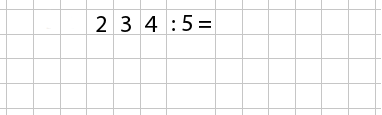 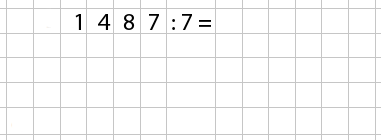 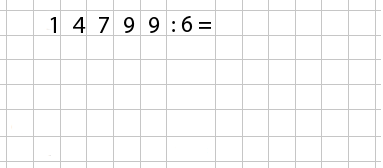 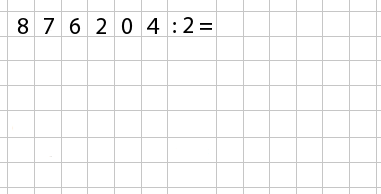 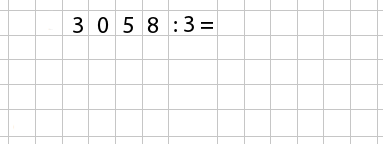 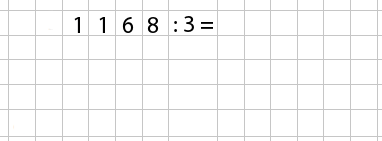 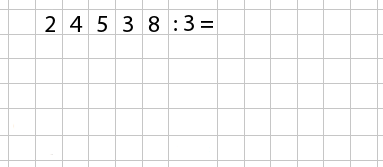 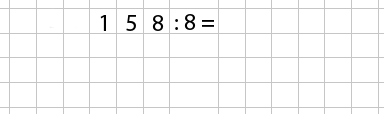 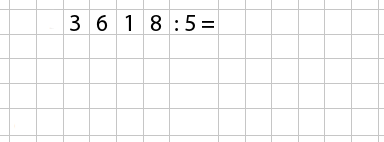 3. Za zajce so imeli 36 kg korenja. Koliko kilogramov korenja je ostalo, ko so ga zajci pojedli tretjino? 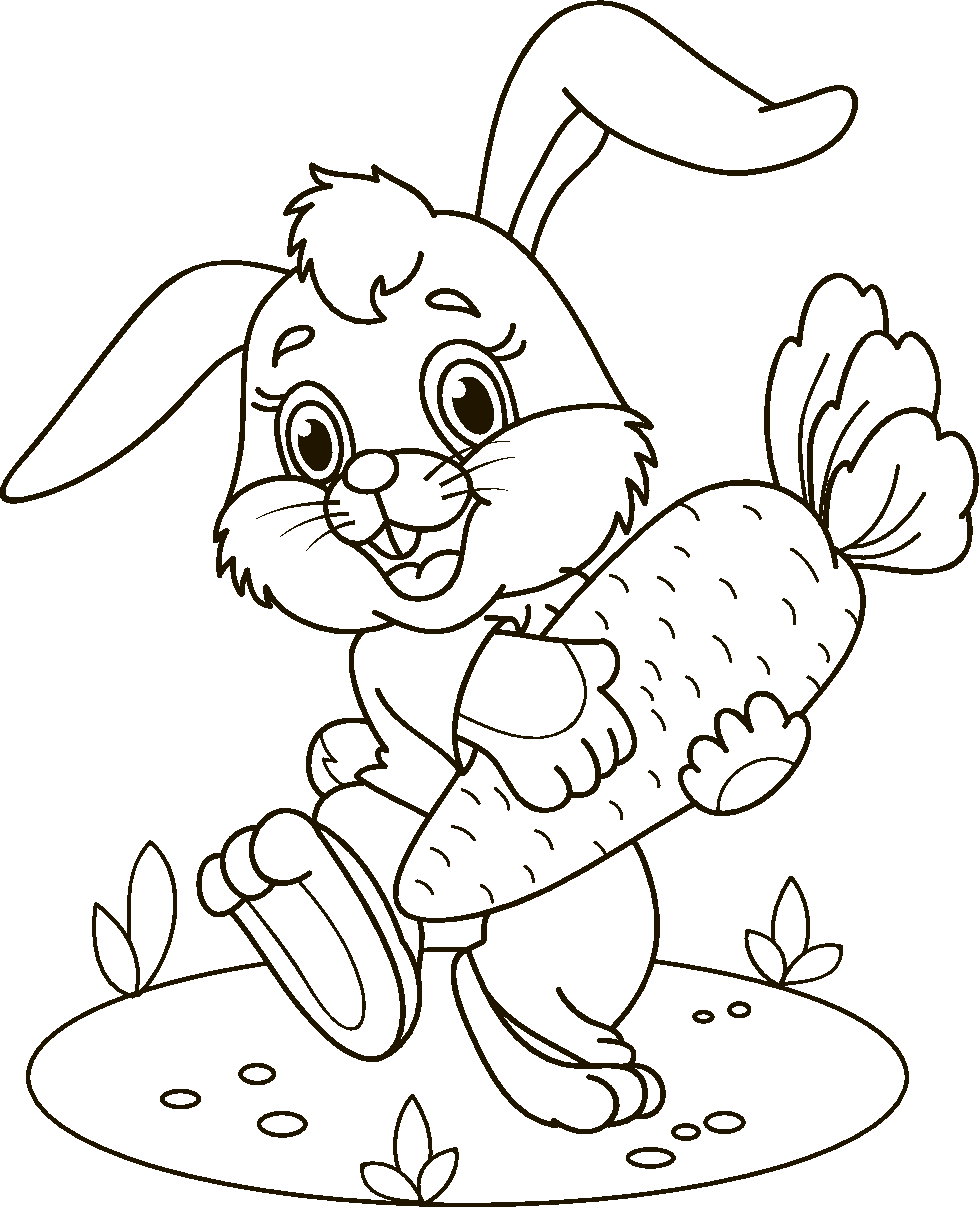 R: 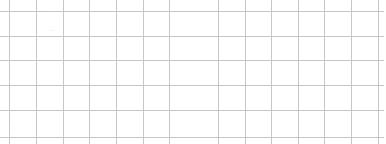 O: _______________________________________________________________________________________981114122255273241565272804395100